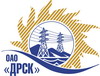 Открытое Акционерное Общество«Дальневосточная распределительная сетевая  компания»Протокол № 355/ПрУ-ВПзаседания закупочной комиссии по выбору победителя по открытому электронному запросу предложений на право заключения договора поставки: «Внедрение системы мониторинга для контроля работы автотранспорта и учета топлива» закупка 944 раздел  9  ГКПЗ 2015 гФорма голосования членов Закупочной комиссии: очно-заочная.ПРИСУТСТВОВАЛИ: постоянно действующая Закупочная комиссия 2-го уровня.ВОПРОСЫ, ВЫНОСИМЫЕ НА РАССМОТРЕНИЕ ЗАКУПОЧНОЙ КОМИССИИ: Об утверждении цены полученной на процедуре вскрытия конвертов.2.  О признании открытого запроса предложений  несостоявшимся.РЕШИЛИ:По вопросу № 1Утвердить цены, полученные на процедуре вскрытия конвертов.По вопросу № 21. Признать открытый запрос предложения на право заключения договора на выполнение работ «Внедрение системы мониторинга для контроля работы автотранспорта и учета топлива» несостоявшимся на основании п. 7.8.22 Положения о закупке продукции для нужд ОАО «ДРСК», так как было подано менее двух предложений.2. Провести закупочную процедуру повторно на условиях, аналогичных условиям проведения первоначальной закупки.г. Благовещенск         « 01»  апреля 2015 года№Наименование участника и его адресОбщая цена предложения на участие в запросе предложений1ООО "ТЕХНОКОМ-ДВ" (680000, Россия, Хабаровский край, г. Хабаровск, ул. Шеронова, д. 115)679 957,63 руб. без учета НДСОтветственный секретарьТехнический секретарь________________________________________________О.А. МоторинаТ.В. Коротаева